РЕШЕНИЕ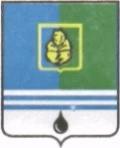 ДУМЫ ГОРОДА КОГАЛЫМАХанты-Мансийского автономного округа - ЮгрыОт «23» июня 2021г. 							 №579-ГДО внесении изменений в решение Думы города  Когалымаот 11.03.2012 №125-ГДВ соответствии с Бюджетным кодексом Российской Федерации, Федеральным законом от 07.02.2011 № 6-ФЗ «Об общих принципах организации и деятельности контрольно-счетных органов субъектов Российской Федерации и муниципальных образований», Уставом города Когалыма, Дума города Когалыма РЕШИЛА:Внести в решение Думы города Когалыма от 11.03.2011 №125-ГД      «Об утверждении Положения о проведении внешней проверки годового отчета об исполнении бюджета города Когалыма» (далее – решение) следующие изменения:В подпункте 4.1.4 пункта 4.1 раздела 4 приложения к решению:1.1.2. абзац четвертый признать утратившим силу;1.1.3. абзац шестой изложить в следующей редакции:«5) информация о муниципальных внутренних и о муниципальных внешних заимствованиях по видам заимствований;»;1.2. Подпункт 6.1.7 пункта 6.1 раздела 6 приложения к решению признать утратившим силу;1.3. Абзац тринадцатый пункта 8.2 раздела 8 приложения к решению признать утратившим силу. Опубликовать настоящее решение в газете «Когалымский вестник». Председатель Думы города Когалыма _____________ А.Ю.Говорищева Глава  города Когалыма _____________ Н.Н.Пальчиков